CURRICULAM VITAE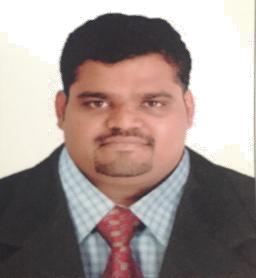 VINOSH Email: vinosh.390438@2freemail.comCareer Objective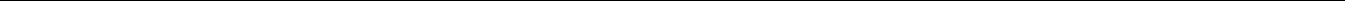 To associate with a progressive organization which can provide me with a dynamic work sphere to extract my inherent skills as a Professional, use and develop my aptitude to further the organization’s objectives and also attain my career targets in the progress.Academic QualificationB. Com (Bachelors of Commerce) in Computer Application from BharathiarUniversity, Coimbatore, Tamil Nadu - India (2008 – 2011)Completed 12th CBSE from Eminence Public School, Kerala – India (2006 –2008)Completed 10th ICSE from Infant Jesus Anglo-Indian Higher Secondary School, Kerala – India (2005 – 2006)ExperienceApr’2015 – Oct’2018Worked as Teller and FC Dealer in UAE Exchange, DubaiDuties Included:Cash acceptance and payments.Trading foreign currencies in wholesale and retail.Dealing with branches of UAE Exchange for foreign currencies trading.Dealing with banks and other exchange houses for selling and buying foreign currencies.Monitoring fluctuation of foreign currencies rate in local and international markets (As a Fo rex) and maintaining stock of foreign currencies in branch.Handing corporate customers for the foreign currencies and remittance requirement.Tracking FC margin on sale and purchase of currencies.Doing day to day remittances activities. (Telex transfer, Demand draft, instant cash transfer, SWIFT TRANSFER)Providing best rates to the customer in the day to day remittances.Handling customer queries over the phone as well as the counter.Monitor and maintaining the branch operational reports for the improvement in the branch.Perform accurate sales transaction according to the cash control policies and procedures.Help and support branch head in all the day to day activities including remittance as well as cross selling of different allied products.Preparing payments and receipts of branch on daily basis.Tally Day-end report.Acceptance of cheque transactions.Technical SkillsTools Worked: SPSS, Tally.Additional Qualifications:Programming with C++, Oracle, Visual Basic, MS Office.Academic Exposure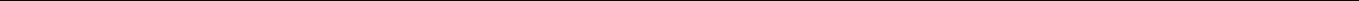 Done 6 months training in Aspires (Grow more).Presented a paper in the National Level Seminar on “Business Ethics”.Done a project on the topic “Production Management System” at the degree level.Participated at the State Level Seminar on “Women-Empowered or Overpowered”.Participated in a “Three-day Entrepreneurship Awareness Camp” at Coimbatore.Presented a mini project on the “Innovation of Ideas”.StrengthsHard working, easily adaptable to any environment, Sincere, Punctual, Fast Learner and a good team player with presentation and public speaking.Personal DetailsDate of Birth:21th May 1989Languages Known:English, Hindi, Malayalam, Tamil.Address:Dubai, UAEVisa Status:On Visit VisaUAE Driving License :UAE Driving License :Yes